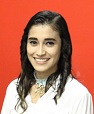 CLAVE/NIVEL DE PUESTOAsimilado Digitalización en el área de archivo, y administración de papelería.(Septiembre 2016 - Enero 2017).Desarrollo del sistema web, Mesa de ayuda, para la atención de Docentes y Padres de Familia. Enfocado a los diferentes sistemas que trabaja la SEDU. (Mayo-agosto 2017).Desempeño en el área de Nuevas tecnologías, adscrita a la Dirección de Sistemas. (Septiembre 2017 -enero 2018).EGRESADA DEL CONALEP II: Técnico en Informática. Colegio Nacional de Educación Profesional Técnica, Plantel Saltillo II.Bachillerato: Técnico en Informática, Conalep ll, 2015-2017. Secundaria:   Escuela Secundaria Sección 38, 2012-2015.Primaria: Escuela Coahuila, 2006-2012.